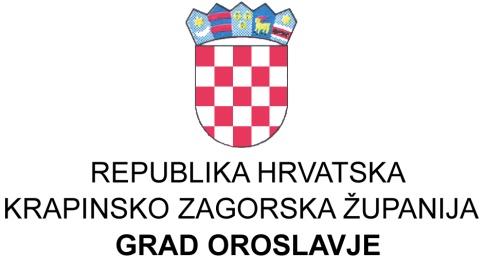 GRADSKO VIJEĆEKLASA: 400-01/23-01/04UBROJ: 2140-4-1-23-9Oroslavje,  09.10.2023. godine 	Na temelju članka 32. Statuta grada Oroslavja («Službeni glasnik Krapinsko-zagorske županije», br. 16/09, 13/13, 19/18, 21/20 i 23/21.) Gradsko vijeće  na svojoj 29. sjednici održanoj 09.10.2023. godine, nije donijeloPOLUGODIŠNJE IZVRŠENJE PROGRAMARASPOREDA SREDSTAVA ZA POTREBE OBRAZOVANJA U PRORAČUNU GRADA OROSLAVJA ZA 2023. GODINUČlanak 1.	U Proračunu grada Oroslavja za 2023. godinu predviđena sredstva za obrazovanje, izvršena su po programima kako slijedi:Članak 2.	Polugodišnje izvršenje proračuna  objavit će se u Službenom glasniku Krapinsko-zagorske županije i na web stranicama grada Oroslavja.                                                                                                                       PREDSJEDNIK 					                                     	       Gradskog vijeća Oroslavje						   	                	    Ivan Tuđa, prof. PRORAČUN 2023   IZVRŠENJE 30.06.23.  INDEKS  1.   PREDŠKOLSKI ODGOJ - JAVNE POTREBE1.1.Financiranje smještaja djece u vlasništvu drugih općina i gradova21.240,005.255,9124,751.2.Pomoć u radu dječjim vrtićima u privatnom vlasništvu225.630,0070.454,1631,231.3.Financiranje rada trećeg odgajatelja - osobnog asistenta4.650,00--UKUPNO:251.520,0075.710,0730,10Izvori financiranja1.1.  Opći prihodi i primici251.520,0075.710,0730,102. OSNOVNO OBRAZOVANJE - JAVNE POTREBE2.1.Pomoći Osnovnoj školi Oroslavje9.290,007.948,6185,562.2.Sufinanciranje prehrane učenika Osnovne škole27.870,00--2.3.Program produženog boravka u Osnovnoj školi34.510,0011.846,6034,33Program produženog boravka u OŠ8.218,84Sufinanciranja cijene prijevoza za korisnike produženog boravka3.627,762.4.Nabava knjiga za učenike Osnovne škole34.510,00--2.5.Sufinanciranje po programu - Škola u prirodi270,00--2.6.Sufinanciranje izgradnje sportske dvorane Osnovne škole1.330,00--UKUPNO:107.780,0019.795,2118,37Izvori financiranja1.1.  Opći prihodi i primici95.830,0019.795,2120,665.2.2 Tekuće pomoći iz ŽP - nabava knjiga11.950,00--107.780,0019.795,2118,373.   SREDNJOŠKOLSKO OBRAZOVANJE - JAVNE POTREBE3.1.Pomoći Srednjoj  školi Oroslavje9.290,006.353,1868,393.2.Sufinanciranje javnog prijevoza učenika10.620,007.500,7770,633.3.Stipendije učenicima18.710,0018.581,7899,313.4.Sufinanciranje troškova asistenata u nastavi u srednjim školama3.980,00446,2511,21UKUPNO:42.600,0032.881,9877,19Izvori financiranja1.1.  Opći prihodi i primici42.600,0032.881,9877,1942.600,0032.881,9877,194.   VISOKOŠKOLSKO OBRAZOVANJE - JAVNE POTREBE4.1.Stipendije studentima15.000,009.912,0266,084.2.Sufinanciranje javnog prijevoza studenata3.980,00--UKUPNO:18.980,009.912,0252,22Izvori financiranja1.1.  Opći prihodi i primici18.980,009.912,0252,225.   USTANOVE U OBRAZOVANJU5.1.OTVORENO UČILIŠTE OROSLAVJE - PRORAČUNSKI KORISNIK17.780,007.367,6041,975.1.1.Redovna djelatnost financirana sredstvima Grada16.060,007.367,6046,475.1.2.Redovna djelatnost financirana sredstvima korisnika1.720,00--5.2.DJEČJI VRTIĆ "CVRKUTIĆ" OROSLAVJE - PRORAČUNSKI KORISNIK1.920.610,00301.774,2115,715.2.1.Redovna djelatnost Dječjeg vrtića455.230,00231.614,9750,885.2.1A.Redovna djelatnost financirana sredstvima Grada320.790,00172.398,1653,745.2.1B.Redovna djelatnost financirana sredstvima korisnika134.440,0059.216,8144,055.2.2.Tekući projekt "Dopusti mi da naučim igrom"33.850,0013.166,9038,905.2.2B.Troškovi za materijal i usluge33.050,0013.166,9039,845.2.2A.Troškovi za nabavu opreme800,00--5.2.3.Rekonstrukcija dječjeg vrtića Cvrkutić390.990,0056.992,3414,585.2.31.Otplata kredita377.720,0054.726,3014,49Otplata kamate2.040,36Otplata glavnice52.685,945.2.32.Kapitalni projekt  - Opremanje vrtića13.270,002.266,0417,08Opremanje vrtića u Oroslavju13.270,002.266,0417,085.2.4.KAPITALNI PROJEKT - PODRUČNI VRTIĆ MOKRICE1.040.540,00--Izgradnja Područnog vrtića u Mokricama1.040.540,00--UKUPNO  5.1. + 5.2.1.938.390,00309.237,3015,95Izvori financiranja1.1.  Opći prihodi i primici594.180,00236.758,1039,864.5. Prihodi za posebne  namjene- proračunski korisnik DV134.170,0059.216,8144,145.1.2. Tekuće pomoći DP - korisnik Dječji vrtić930,00--5.4.1 Kapitalne pomoći - sredstva EU265.450,00--5.4.10  Kapitalne pomoći - DP temeljem prijenosa iz EU sredstava907.820,00--5.7.3. Tekuće pomoći - EU sredstva33.850,0013.166,9038,906.5  Donacije - Dječji vrtić270,00--9.1.4.  Preneseni višak prihoda - Otvoreno učilište1.720,00--sveukupno:1.938.390,00309.141,8115,956.  PROGRAM - GRAD OROSLAVJE - PRIJATELJ DJECE6.1.Kroz međusobno umrežavanje i suradnju sa Savezom DND-a,  gradovi i općine utječu na ciljeve Nacionalne strategije za djecu.4.640,00--UKUPNO:4.640,00--Izvori financiranja1.1.  Opći prihodi i primici4.640,00--